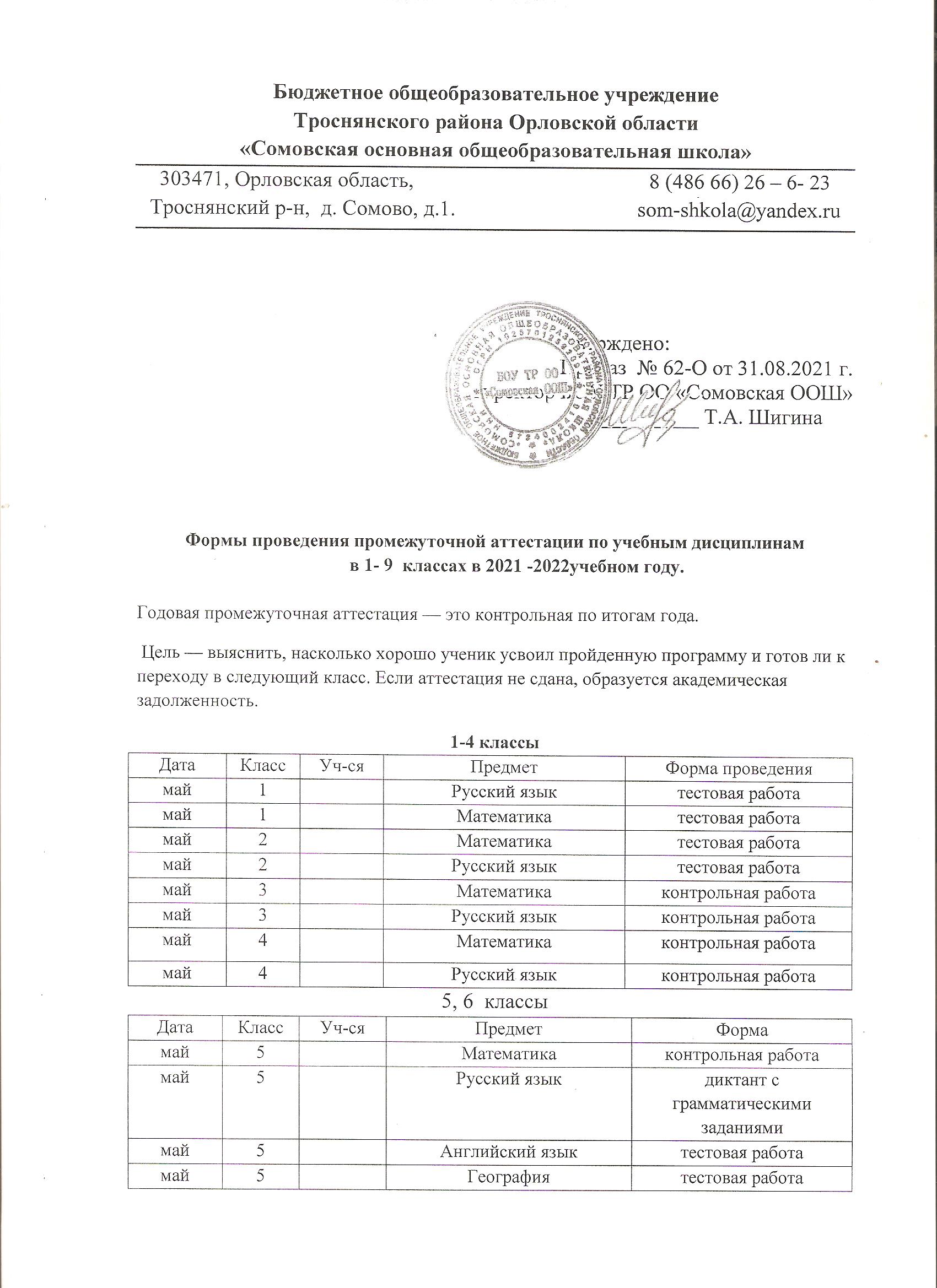 7- 9  классымай6Математикаконтрольная работамай6Русский языкдиктант с грамматическими заданиямимай6Биологиятестовая работамай6Историятестовая работамай7АлгебраКонтрольная работамай7Обществознаниетестовая работамай7Русский языкдиктант с грамматическими заданиямимай7Английский  языкТестовая работамай7Информатикатестовая работамай7Физикатестовая работамай8Историятестовая работамай8Математикатестовая работамай8Русский языкдиктант с грамматическими заданиямимай8Английский языкТестовая работамай8Химиятестовая работамай8Биологиятестовая работамай9Русский языкИтоговая контрольная работамай9Математика Контрольная работамай9Иностранные языкиТестовая работамай9Химия Контрольная работамай9Физика Контрольная работамай9История Тестовая работа